załącznik nr 10 do SWZ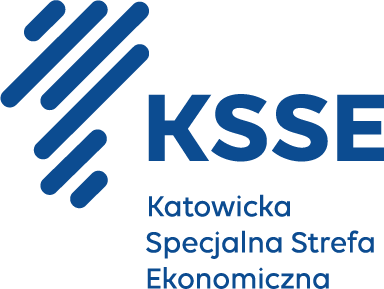 WYKAZ OSÓB skierowanych do realizacji zamówieniaAkcelerator biznesowy KSSENON –Usługa całodobowej ochrony fizycznej osób i mienia oraz nieruchomości, przeciwdziałanie zagrożeniom, przez koncesjonowanego Wykonawcę, a także obsługa elektronicznych systemów zabezpieczeń Budynków przez koncesjonowanego Wykonawcę w oparciu o przepisy ustawy z dnia 22.08.1997 r. o ochronie osób i mienia (Dz.U.2021. poz.1995), realizowane zgodnie z opracowanym przez Wykonawcę wraz z Zamawiającym planem ochrony Akceleratora biznesowego KSSENON w Żorachnumer postępowania: PN1/2024Działając w imieniu i na rzecz Wykonawcy (wykonawców wspólnie ubiegających się o udzielenie zamówienia), to jest:Nazwa Wykonawcy: 	………………………………………………………..Adres Wykonawcy: 	………………………………………………………..KRS: 			………………………………………………………..NIP:			………………………………………………………..REGON:			………………………………………………………..w nawiązaniu do złożonej oferty w postępowaniu prowadzonym przez Zamawiającego – Katowicką Specjalną Strefę Ekonomiczną S.A. z siedzibą w Katowicach, o udzielenie zamówienia publicznego pn. Usługa całodobowej ochrony fizycznej osób i mienia oraz nieruchomości, przeciwdziałanie zagrożeniom, przez koncesjonowanego Wykonawcę, a także obsługa elektronicznych systemów zabezpieczeń Budynków przez koncesjonowanego Wykonawcę w oparciu o przepisy ustawy z dnia 22.08.1997 r. o ochronie osób i mienia (Dz.U.2021. poz.1995), realizowane zgodnie z opracowanym przez Wykonawcę wraz z Zamawiającym planem ochrony Akceleratora biznesowego KSSENON w ŻorachWykonawca na spełnienie warunku udziału w postępowaniu wskazuje następujące osoby skierowane do realizacji zamówienia:PODPIS OSOBY UPRAWNIONEJ DO ZŁOŻENIA OŚWIADCZENIA[elektroniczny podpis kwalifikowany]imię i nazwiskofunkcjailość miesięcy doświadczenia związanego z zarzadzaniem i nadzorowaniem  zespołu pracowników wykonujących usługę ochronyoraz wskazanie konkretnych realizacji podczas których nabywano doświadczenie razem z okresem ich wykonywaniapodstawa dysponowaniaKoordynator Obiektu ………………………. miesięcy doświadczenia związanego z zarządzaniem i nadzorowaniem zespołu pracowników wykonujących usługi ochrony, zdobyte podczas następujących realizacji:………………………….. wykonywana na rzecz: …………………….. w okresie od ……………… do ……………..………………………….. wykonywana na rzecz: …………………….. w okresie od ……………… do ……………..………………………….. wykonywana na rzecz: …………………….. w okresie od ……………… do ……………..imię i nazwiskofunkcjanumer i data wpisu na listę kwalifikowanych pracowników ochrony ilość miesięcy doświadczenia zawodowego w pełnieniu funkcji pracownika ochronyoraz wskazanie konkretnych realizacji podczas których nabywano doświadczenie razem z okresem ich wykonywania(wskazane w miesiącach)ilość miesięcy doświadczenia zawodowegona stanowisku operatora CCTV (wskazane w miesiącach)znajomość obsługi centrali p.poż(TAK/NIE)umiejętność obsługi  komputera w tym poczty elektronicznej oraz aplikacji Windows (Word,Excel)(TAK/NIE)Informacja o niekaralności z KRK (TAK/NIE)podstawa dysponowaniaPracownik ochrony Pracownik ochronyPracownik ochronyimię i nazwiskofunkcjanumer i data wpisu na listę kwalifikowanych pracowników ochrony ilość miesięcy doświadczenia zawodowego na stanowisku członka grup interwencyjnych(wskazane w miesiącach) Informacja o niekaralności z KRK (TAK/NIE)podstawa dysponowaniaCzłonek grupy interwencyjnej  Członek grupy interwencyjnej